ЧЕРКАСЬКА ОБЛАСНА РАДАГОЛОВАР О З П О Р Я Д Ж Е Н Н Я09.06.2023                                                                                        № 135-рПро нагородження Почесноюграмотою Черкаської обласної радиВідповідно до статті 55 Закону України «Про місцеве самоврядування
в Україні», рішення обласної ради від 25.03.2016 № 4-32/VІІ «Про Почесну грамоту Черкаської обласної ради» (зі змінами):1. Нагородити Почесною грамотою Черкаської обласної ради:за вагомий внесок у розвиток системи охорони здоров’я регіону, впровадження сучасних методів діагностики і лікування, високий професіоналізм в умовах воєнного стану, відданість справі та з нагоди Дня медичного працівника:2. Контроль за виконанням розпорядження покласти на заступника керуючого справами, начальника загального відділу виконавчого апарату обласної ради ГОРНУ Н. В. і відділ організаційного забезпечення ради та взаємодії з депутатами виконавчого апарату обласної ради.Голова									А. ПІДГОРНИЙБІЛУ Наталію Іванівну–завідувача відділення лікувальної справи комунального закладу фахової передвищої освіти «Уманський медичний фаховий коледж Черкаської обласної ради»;БІЛИК Інну Степанівну–лікаря-педіатра комунального закладу «Черкаський обласний спеціалізований Будинок дитини» Черкаської обласної ради;БОНДАРЕНКА Андрія Валентиновича–фельдшера фельдшерського пункту с. Пляківка комунального некомерційного підприємства «Центр первинної медико-санітарної допомоги» Кам’янської міської ради;БОНДАРЕНКА Петра Сергійовича–завідувача відділення променевої                           діагностики, лікаря-рентгенолога комунального некомерційного підприємства «Звенигородська багатопрофільна лікарня інтенсивного лікування» Звенигородської міської ради;ГАНЖАЛАВОГО Івана Іллічазавідувача відділення, лікаря-акушера-гінеколога акушерського та гінекологічного відділення комунального некомерційного підприємства «Жашківська багатопрофільна лікарня» Жашківської міської ради;ГОРОДНИЧУ Ларису Миколаївну–старшого фельдшера (з інформування бригад екстреної (швидкої) медичної допомоги про виклик екстреної медичної допомоги) оперативно-диспетчерського управління комунального некомерційного підприємства «Обласний центр екстреної медичної допомоги та медицини катастроф Черкаської обласної ради»;ГУЗЯ Олега Миколайовича–лікаря-ортопеда-травматолога поліклінічного відділення комунального некомерційного підприємства «Катеринопільська багатопрофільна лікарня»;ДЯЧЕНКО Валентину Григорівну–сестру медичну амбулаторії загальної практики сімейної медицини с. Михайлівка комунального некомерційного підприємства «Центр первинної медико-санітарної допомоги» Кам’янської міської ради;ЗАСАДНЮКА Віктора Васильовича–завідувача відділення, лікаря-терапевта терапевтично-неврологічного відділення комунального некомерційного підприємства «Христинівська багатопрофільна лікарня» Христинівської міської ради;КАСЬЯНОВУ Віту Миколаївну–завідувача клініко-діагностичної лабораторії комунального некомерційного підприємства «Черкаський обласний протитуберкульозний диспансер Черкаської обласної ради»;КОВТУНА Богдана Олександровича–лікаря-ортопеда-травматолога хірургічного відділення з травматологічними ліжками комунального некомерційного підприємства «Тальнівська багатопрофільна лікарня» Тальнівської міської ради;КУЛИКА Юрія Миколайовича–директора комунального некомерційного підприємства «Маньківська багатопрофільна лікарня» Маньківської селищної ради;ЛАБЕЗНУ Наталію Андріївну–фельдшера амбулаторії загальної практики сімейної медицини с. Жаботин комунального некомерційного підприємства «Центр первинної медико-санітарної допомоги» Кам’янської міської ради;НАЗАРЕНКА Сергія Івановича–заступника головного лікаря з медичної частини комунального некомерційного підприємства «Канівська багатопрофільна лікарня» Канівської міської ради;НАСОНОВУ Оксану Олександрівну–лікаря загальної практики – сімейного лікаря амбулаторії загальної практики сімейної медицини № 2 м. Звенигородка комунального некомерційного підприємства «Звенигородський центр первинної медико-санітарної допомоги» Звенигородської міської ради;ОЗОЛІНШ Людмилу Анатоліївну–начальника планово-економічного відділу комунального некомерційного підприємства «Обласний дитячий протитуберкульозний санаторій «Руська Поляна» Черкаської обласної ради»;РИХВУ Юлію Віталіївну–завідувача відділення, лікаря-інфекціоніста дитячого інфекційного відділення для дорослих та дітей комунального некомерційного підприємства «Черкаська міська інфекційна лікарня»;СЕМЕНЮК Наталію Олександрівну–фельдшера фельдшерсько-акушерського пункту с. Райгород комунального некомерційного підприємства «Центр первинної медико-санітарної допомоги» Кам’янської міської ради;СКРИВАНИК Нелю Станіславівну–завідувача відділення інтенсивної терапії новонароджених (лікар-педіатр-неонатолог) комунального некомерційного підприємства «Черкаська обласна дитяча лікарня Черкаської обласної ради»;ФІЛОНЕНКА Валерія Микитовича–завідувача поліклініки, лікаря-дерматовенеролога консультативно-діагностичної поліклініки комунального некомерційного підприємства «Чигиринська багатопрофільна лікарня» Чигиринської міської ради;ЧЕРВАК Людмилу Миколаївну–сестру медичну стаціонару відділення невідкладної (екстреної) медичної допомоги комунального некомерційного підприємства «Драбівська багатопрофільна лікарня» Драбівської селищної ради;ЧЕЧЕЛЬ Надію Михайлівну–голову обласної медико-соціальної експертної комісії № 2 комунального закладу «Черкаський обласний центр медико-соціальної експертизи Черкаської обласної ради»;ШЕБУНЯЄВУ Альону Іванівну–фельдшера фельдшерсько-акушерського пункту с. Ребедайлівка комунального некомерційного підприємства «Центр первинної медико-санітарної допомоги» Кам’янської міської ради;ШУМИЛО Віру Василівну–фельдшера амбулаторії загальної практики сімейної медицини с. Михайлівка комунального некомерційного підприємства «Центр первинної медико-санітарної допомоги» Кам’янської міської ради.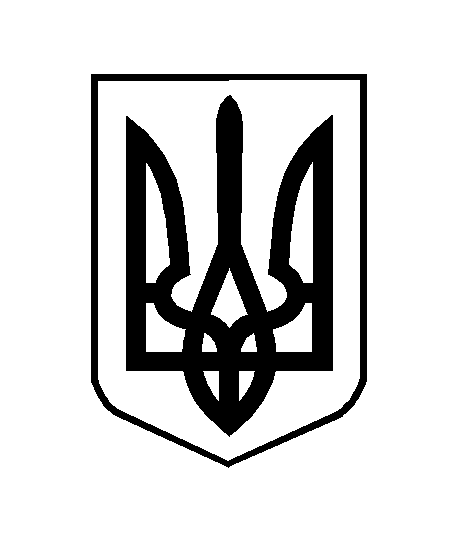 